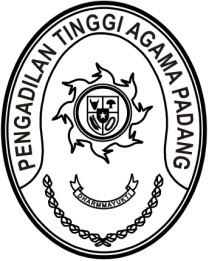 Nomor 	:     /PAN.PTA.W3-A/HK2.6/I/2024	           	  Padang, 23 Januari 2024Sifat	: BiasaLampiran 	:  - Hal	: Penerimaan dan Registrasi Perkara                     Banding Nomor 14/Pdt.G/2024/PTA.PdgKepada    Yth. Ketua Pengadilan Agama PadangAssalamu’alaikum Wr.Wb.Dengan ini kami beritahukan kepada Saudara bahwa berkas yang dimohonkan banding oleh Saudara:Larasiyah Candra binti Midi sebagai Pembanding L a w a nNasrul bin Karana sebagai TerbandingTerhadap Putusan Pengadilan Agama Padang Nomor 653/Pdt.G/2023/PA.Pdg tanggal 12 Desember 2023 yang Saudara kirimkan secara elektronik melalui aplikasi e-court telah kami terima dan telah didaftarkan dalam Buku Register Banding Pengadilan Tinggi Agama Padang, Nomor 14/Pdt.G/2024/PTA.Pdg tanggal 23 Januari 2024.Demikian disampaikan untuk dimaklumi sebagaimana mestinya.                  WassalamPlh. Panitera,MasdiTembusan:Sdr. H. Mulyadi, S.H., M.H., C.L.A., C.Me. sebagai Kuasa Pembanding;Sdr. Nurul Ilmi, S.H. sebagai Kuasa Terbanding;c.q.  Pengadilan Agama Padang.